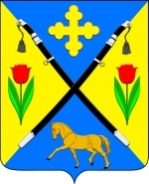 РОССИЙСКАЯ ФЕДЕРАЦИЯРОСТОВСКАЯ ОБЛАСТЬЗИМОВНИКОВСКИЙ  РАЙОНМУНИЦИПАЛЬНОЕ ОБРАЗОВАНИЕ«ЗИМОВНИКОВСКОЕ  СЕЛЬСКОЕ ПОСЕЛЕНИЕ»СОБРАНИЕ ДЕПУТАТОВЗИМОВНИКОВСКОГО СЕЛЬСКОГО ПОСЕЛЕНИЯ     РЕШЕНИЕ                                                 Принято     Собранием депутатов                                                                                               29.02.2024                                                                                       Внести изменения в решение Собрания депутатов Зимовниковского сельского поселения №93 от 27.12.2023 года «О бюджете Зимовниковского сельского поселения Зимовниковского района на 2024 год и на плановый период 2025 и 2026 годов» следующие изменения:в части 1 статьи 1:                              в пункте 2 цифры «63 771,0» заменить цифрами «67 071,1»;                             в пункте 5 цифры «0,0» заменить цифрами «3300,1»                        2) приложение 2 изложить в следующий редакции:«Приложение 2 к решению Собрания депутатов  «О бюджете Зимовниковского сельского поселения Зимовниковского района на 2024 год и на плановый период 2025 и 2026 годов»Источники финансирования дефицита местного бюджета на 2024 год и на плановый период 2025 и 2026 годов                                                                                                                                                                                                                                                                                           (тыс. рублей)3) приложение 4 изложить в следующей редакции:Распределение бюджетных ассигнований по разделам, подразделам, целевым статьям (муниципальным программам Зимовниковского сельского поселения и непрограммным направлениям деятельности), группам и подгруппам видов расходов классификации расходов бюджетов на 2024 год и на плановый период 2025 и 2026 годов                                                                                                                                         (тыс. рублей)4) приложение 5 изложить в следующей редакции:Ведомственная структура расходов местного бюджета на 2024 год и на плановый период 2025 и 2026 годов                                                                                                                                                                                                                                                                                                                                                                                                (тыс. рублей)приложение 6 изложить в следующей редакции:                                                                                  «Приложение  6                                                                           к решению Собрания депутатов «О бюджете                                   Зимовниковского сельского поселения Зимовниковского района                                                     на 2024 год и на плановый период 2025 и 2026 годов»Распределение бюджетных ассигнований по целевым статьям (муниципальным программам Зимовниковского сельского поселения и непрограммным направлениям деятельности), группам и подгруппам видов расходов, разделам, подразделам классификации расходов бюджетов на 2024 год и на плановый период 2025 и 2026 годов
2.  Настоящее решение вступает в силу со дня его подписания.Председатель Собрания депутатов – глава Зимовниковского сельского поселения                                                                          Г.И. Анащенко                                         29 февраля 2024 года      № 100«О внесении изменений в решение Собрания депутатов «О бюджете Зимовниковского сельского поселения Зимовниковского района на 2024 год и на плановый период 2025 и 2025 годов» Код бюджетной классификации Российской ФедерацииНаименование2024 год2025 год2026 год1234501 00 00 00 00 0000 000ИСТОЧНИКИ ВНУТРЕННЕГО ФИНАНСИРОВАНИЯ ДЕФИЦИТОВ БЮДЖЕТОВ3 300,10,00,001 05 00 00 00 0000 000Изменение остатков средств на счетах по учету средств бюджета3 300,10,00,001 05 00 00 00 0000 500Увеличение остатков средств бюджетов63 771,059 485,558 542,301 05 02 00 00 0000 500Увеличение прочих остатков средств бюджетов63 771,059 485,558 542,301 05 02 01 00 0000 510Увеличение прочих остатков денежных средств бюджетов63 771,059 485,558 542,301 05 02 01 10 0000 510Увеличение прочих остатков денежных средств бюджетов поселений63 771,059 485,558 542,301 05 00 00 00 0000 600Уменьшение остатков средств бюджетов67 071,19 485,558 542,301 05 02 00 00 0000 600Уменьшение прочих остатков средств бюджетов67 071,159 485,558 542,301 05 02 01 00 0000 610Уменьшение прочих остатков денежных средств бюджетов67 071,159 485,558 542,301 05 02 01 10 0000 610Уменьшение прочих остатков денежных средств бюджетов поселений67 071,159 485,558 542,3«Приложение 4«О бюджете Зимовниковского сельского поселения Зимовниковскогорайона на 2024 год и на плановыйпериод 2025 и 2026 годов»НаименованиеРзПРЦСРВР2024 год2025 год2026 годНаименованиеРзПРЦСРВР2024 год2025 год2026 годОБЩЕГОСУДАРСТВЕННЫЕ ВОПРОСЫ010020 600,219 757,423 742,1Функционирование Правительства Российской Федерации, высших исполнительных органов государственной власти субъектов Российской Федерации, местных администраций010419 360,218 030,218 030,2Мероприятия по обеспечению пожарной безопасности в рамках подпрограммы "Пожарная безопасность" муниципальной программы Зимовниковского сельского поселения "Защита населения и территории от чрезвычайных ситуаций, обеспечение пожарной безопасности и безопасности людей на водных объектах" (Иные закупки товаров, работ и услуг для обеспечения государственных (муниципальных) нужд)010403.1.00.260502.4.0385,035,035,0Расходы на выплаты по оплате работников органа местного самоуправления Зимовниковского сельского поселения в рамках подпрограммы "Нормативно-методическое обеспечение и организация бюджетного процесса" муниципальной программы Зимовниковского сельского поселения "Управление муниципальными финансами и создание условий для эффективного управления муниципальными финансами" (Расходы на выплаты персоналу государственных (муниципальных) органов)010410.2.00.001101.2.015 410,014 430,014 430,0Расходы на обеспечение функций органа местного самоуправления Зимовниковского сельского поселения в рамках подпрограммы "Нормативно-методическое обеспечение и организация бюджетного процесса" муниципальной программы Зимовниковского сельского поселения "Управление муниципальными финансами и создание условий для эффективного управления муниципальными финансами (Иные закупки товаров, работ и услуг для обеспечения государственных (муниципальных) нужд)010410.2.00.001902.4.03 500,03 500,03 500,0Реализация направления расходов в рамках подпрограммы "Нормативно-методическое обеспечение и организация бюджетного процесса" муниципальной программы Зимовниковского сельского поселения "Управление муниципальными финансами и создание условий для эффективного управления муниципальными финансами" (Уплата налогов, сборов и иных платежей)010410.2.00.999908.5.065,065,065,0Расходы на осуществление полномочий по определению в соответствии с частью 1 статьи 11.2 Областного закона от 25 октября 2002 года N 273-ЗС "Об административных правонарушениях" перечня должностных лиц, уполномоченных составлять протоколы об административных правонарушениях по иным непрограммным мероприятиям в рамках непрограммного направления деятельности "Реализация функций иных органов местного самоуправления Зимовниковского сельского поселения" (Иные закупки товаров, работ и услуг для обеспечения государственных (муниципальных) нужд)010499.9.00.723902.4.00,20,20,2Обеспечение проведения выборов и референдумов01072 544,7Расходы на проведение выборов депутатов в Собрание депутатов Зимовниковского сельского поселения в рамках непрограммного направления деятельности "Реализация функций иных органов местного самоуправления Зимовниковского сельского поселения" (Специальные расходы)010799.9.00.262508.8.02 544,7Резервные фонды01111 000,0Резервный фонд Администрации Зимовниковского сельского поселения на финансовое обеспечение непредвиденных расходов в рамках непрограммного направления деятельности «Реализация функций иных органов местного самоуправления Зимовниковского сельского поселения" (Резервные средства)011199.1.00.902008.7.01 000,0Другие общегосударственные вопросы0113240,01 727,23 167,2Мероприятия по противодействию коррупции в рамках подпрограммы "Противодействие коррупции в Зимовниковском сельском поселении" муниципальной программы Зимовниковского сельского поселения "Обеспечение общественного порядка и противодействие преступности" (Иные закупки товаров, работ и услуг для обеспечения государственных (муниципальных) нужд)011302.1.00.260302.4.010,010,010,0Проведение мероприятий по изготовлению и размещению тематической полиграфической продукции в местах массового пребывания граждан в рамках подпрограммы "Профилактика экстремизма и терроризма в Зимовниковском сельском поселении" муниципальной программы Зимовниковского сельского поселения "Обеспечение общественного порядка и противодействие преступности" (Иные закупки товаров, работ и услуг для обеспечения государственных (муниципальных) нужд)011302.2.00.260402.4.010,010,010,0Проведение мероприятий по изготовлению и размещению тематической полиграфической продукции в местах массового пребывания граждан в рамках подпрограммы "Комплексные меры противодействия злоупотреблению наркотиками" муниципальной программы Зимовниковского сельского поселения "Обеспечение общественного порядка и противодействие преступности" (Иные закупки товаров, работ и услуг для обеспечения государственных (муниципальных) нужд)011302.3.00.260402.4.010,010,010,0Официальная публикация нормативно-правовых актов органа местного самоуправления Зимовниковского сельского поселения, Собрания депутатов Зимовниковского сельского поселения в рамках подпрограммы "Содействие развитию институтов и инициатив гражданского общества в Зимовниковском сельском поселении" муниципальной программы Зимовниковского сельского поселения "Муниципальная политика" (Иные закупки товаров, работ и услуг для обеспечения государственных (муниципальных) нужд)011307.2.00.261402.4.0120,0120,0120,0Уплата членских взносов в Ассоциацию муниципальных образований в рамках непрограммного направления деятельности "Реализация функций иных органов местного самоуправления Зимовниковского сельского поселения" (Уплата налогов, сборов и иных платежей)011399.9.00.262608.5.080,080,080,0Условно утвержденные расходы в рамках непрограммных расходов органа местного самоуправления Зимовниковского сельского поселения (Специальные расходы)011399.9.00.901108.8.01 487,22 927,2Реализация направления расходов в рамках непрограммных расходов органа местного самоуправления Зимовниковского сельского поселения (Уплата налогов, сборов и иных платежей)011399.9.00.999908.5.010,010,010,0НАЦИОНАЛЬНАЯ БЕЗОПАСНОСТЬ И ПРАВООХРАНИТЕЛЬНАЯ ДЕЯТЕЛЬНОСТЬ0300195,0195,0195,0Защита населения и территории от чрезвычайных ситуаций природного и техногенного характера, пожарная безопасность0310195,0195,0195,0Мероприятия по обеспечению пожарной безопасности в рамках подпрограммы "Пожарная безопасность" муниципальной программы Зимовниковского сельского поселения "Защита населения и территории от чрезвычайных ситуаций, обеспечение пожарной безопасности и безопасности людей на водных объектах" (Иные закупки товаров, работ и услуг для обеспечения государственных (муниципальных) нужд)031003.1.00.260502.4.090,090,090,0Мероприятия по защите населения от чрезвычайных ситуаций в рамках подпрограммы «Защита от чрезвычайных ситуаций» муниципальной программы Зимовниковского сельского поселения «Защита населения и территории от чрезвычайных ситуаций, обеспечение пожарной безопасности и безопасности людей на водных объектах» (Иные закупки товаров, работ и услуг для обеспечения государственных (муниципальных) нужд)031003.2.00.263102.4.0100,0100,0100,0Проведение мероприятий по изготовлению и размещению тематической полиграфической продукции в местах массового пребывания граждан в рамках подпрограммы "Обеспечение безопасности на воде" муниципальной программы Зимовниковского сельского поселения "Защита населения и территории от чрезвычайных ситуаций, обеспечение пожарной безопасности и безопасности людей на водных объектах" (Иные закупки товаров, работ и услуг для обеспечения государственных (муниципальных) нужд)031003.3.00.260402.4.05,05,05,0НАЦИОНАЛЬНАЯ ЭКОНОМИКА04001 100,0400,0400,0Водное хозяйство0406800,0100,0100,0Осуществление отдельных полномочий в области водных отношений в рамках подпрограммы " Управление объектами недвижимого имущества, находящимися в муниципальной собственности" муниципальной программы Зимовниковского сельского поселения "Управление муниципальным имуществом" (Иные закупки товаров, работ и услуг для обеспечения государственных (муниципальных) нужд)040605.1.00.263402.4.0800,0100,0100,0Другие вопросы в области национальной экономики0412300,0300,0300,0Расходы по управлению муниципальным имуществом Зимовниковского сельского поселения в рамках подпрограммы " Управление объектами недвижимого имущества, находящимися в муниципальной собственности " муниципальной программы Зимовниковского сельского поселения "Управление муниципальным имуществом" (Иные закупки товаров, работ и услуг для обеспечения государственных (муниципальных) нужд)041205.1.00.261902.4.0150,0150,0150,0Расходы по распоряжению земельными участками в рамках подпрограммы "Управление земельными ресурсами" муниципальной программы Зимовниковского сельского поселения "Управление муниципальным имуществом" (Иные закупки товаров, работ и услуг для обеспечения государственных (муниципальных) нужд)041205.2.00.261502.4.0150,0150,0150,0ЖИЛИЩНО-КОММУНАЛЬНОЕ ХОЗЯЙСТВО050025 127,321 421,816 493,9Жилищное хозяйство05011 250,0450,0450,0Оплата взносов на капитальный ремонт в отношении помещений МКД в рамках подпрограммы "Развитие жилищно-коммунального хозяйства Зимовниковского сельского поселения" муниципальной программы Зимовниковского сельского поселения "Благоустройство территории и развитие жилищно-коммунального хозяйства Зимовниковского сельского поселения" (Иные закупки товаров, работ и услуг для обеспечения государственных (муниципальных) нужд)050101.1.00.262402.4.050,050,050,0Расходы на текущий ремонт и содержание жилищного фонда в рамках подпрограммы "Развитие жилищно-коммунального хозяйства Зимовниковского сельского поселения" муниципальной программы Зимовниковского сельского поселения "Благоустройство территории и развитие жилищно-коммунального хозяйства Зимовниковского сельского поселения" (Иные закупки товаров, работ и услуг для обеспечения государственных (муниципальных) нужд)050101.1.00.262802.4.01 200,0400,0400,0Коммунальное хозяйство05021 000,0500,0500,0Расходы на коммунальное и ремонтно-техническое обслуживание объектов газового хозяйства в рамках подпрограммы "Развитие жилищно-коммунального хозяйства Зимовниковского сельского поселения" муниципальной программы Зимовниковского сельского поселения "Благоустройство территории и развитие жилищно-коммунального хозяйства Зимовниковского сельского поселения" (Иные закупки товаров, работ и услуг для обеспечения государственных (муниципальных) нужд)050201.1.00.260102.4.01 000,0500,0500,0Благоустройство050322 877,320 471,815 543,9Мероприятия по управлению отходами и вторичными материальными ресурсами в рамках подпрограммы "Благоустройство территории Зимовниковского сельского поселения" муниципальной программы Зимовниковского сельского поселения "Благоустройство территории и развитие жилищно-коммунального хозяйства Зимовниковского сельского поселения" (Иные закупки товаров, работ и услуг для обеспечения государственных (муниципальных) нужд)050301.2.00.261002.4.030,030,030,0Организация и проведение мероприятий санитарному и текущему содержанию объектов благоустройства и озеленение территории в рамках подпрограммы "Благоустройство территории Зимовниковского сельского поселения" муниципальной программы Зимовниковского сельского поселения "Благоустройство территории и развитие жилищно-коммунального хозяйства Зимовниковского сельского поселения" (Иные закупки товаров, работ и услуг для обеспечения государственных (муниципальных) нужд)050301.2.00.262902.4.017 403,716 431,812 203,9Организация и проведение мероприятий санитарному и текущему содержанию объектов благоустройства и озеленение территории в рамках подпрограммы "Благоустройство территории Зимовниковского сельского поселения" муниципальной программы Зимовниковского сельского поселения "Благоустройство территории и развитие жилищно-коммунального хозяйства Зимовниковского сельского поселения" (Уплата налогов, сборов и иных платежей)050301.2.00.262908.5.0500,0500,0500,0Мероприятия по контролю за соблюдением санитарных правил и выполнением санитарно-противоэпидемических норм в рамках подпрограммы "Обеспечение безопасности на воде" муниципальной программы Зимовниковского сельского поселения "Защита населения и территории от чрезвычайных ситуаций, обеспечение пожарной безопасности и безопасности людей на водных объектах" (Иные закупки товаров, работ и услуг для обеспечения государственных (муниципальных) нужд)050303.3.00.263002.4.010,010,010,0Реализация расходов, включая разработку проектной документации в части благоустройства общественных территорий в рамках подпрограммы "Благоустройство общественных территорий" муниципальной программы Зимовниковского сельского поселения "Формирование современной городской среды на территории Зимовниковского сельского поселения" (Иные закупки товаров, работ и услуг для обеспечения государственных (муниципальных) нужд)050308.1.00.261602.4.02 000,01 000,0300,0Расходы на реализацию инициативных проектов (благоустройство земельного участка по пер. Третьяковский, 105 д в п. Зимовники Ростовской области) в рамках подпрограммы "Благоустройство общественных территорий" муниципальной программы Зимовниковского сельского поселения "Формирование современной городской среды на территории Зимовниковского сельского поселения" (Иные закупки товаров, работ и услуг для обеспечения государственных (муниципальных) нужд)050308.1.00.S46422.4.0329,5Расходы на реализацию инициативных проектов (устройство ограждения земельного участка с кадастровым номером 61:13:0600008:1509 по адресу: Ростовская область, Зимовниковский район, примерно в 700 м. на юг от ориентира п. Зимовники (1 этап) в рамках подпрограммы "Благоустройство общественных территорий" муниципальной программы Зимовниковского сельского поселения "Формирование современной городской среды на территории Зимовниковского сельского поселения" (Иные закупки товаров, работ и услуг для обеспечения государственных (муниципальных) нужд)050308.1.00.S46432.4.0104,1Мероприятия по повышению энергетической эффективности систем освещения в рамках подпрограммы "Развитие и модернизация электрических сетей, включая сети уличного освещения" муниципальной программы Зимовниковского сельского поселения "Энергоэффективность и развитие энергетики" (Иные закупки товаров, работ и услуг для обеспечения государственных (муниципальных) нужд)050309.2.00.261702.4.02 500,02 500,02 500,0ОБРАЗОВАНИЕ070060,060,060,0Профессиональная подготовка, переподготовка и повышение квалификации070560,060,060,0Расходы по обеспечению дополнительного профессионального образования лиц, замещающих выборные муниципальные должности, муниципальных служащих в рамках подпрограммы "Развитие муниципального управления и муниципальной службы в Администрации Зимовниковского сельского поселения, дополнительное профессиональное образование лиц, занятых в системе местного самоуправления" муниципальной программы Зимовниковского сельского поселения "Муниципальная политика" (Иные закупки товаров, работ и услуг для обеспечения государственных (муниципальных) нужд)070507.1.00.261302.4.060,060,060,0КУЛЬТУРА, КИНЕМАТОГРАФИЯ080016 275,214 100,014 100,0Культура080116 275,214 100,014 100,0Расходы на обеспечение деятельности (оказание услуг) муниципальных учреждений Зимовниковского сельского поселения в рамках подпрограммы "Развитие культуры в Зимовниковском сельском поселении" муниципальной программы Зимовниковского сельского поселения "Развитие культуры (Субсидии бюджетным учреждениям)080104.1.00.005906.1.014 440,013 850,013 850,0Расходы на капитальный и текущий ремонт памятников в рамках подпрограммы «Сохранение памятников истории и культуры» муниципальной программы Зимовниковского сельского поселения «Развитие культуры (Иные закупки товаров, работ и услуг для обеспечения государственных (муниципальных) нужд)080104.2.00.260802.4.01 820,2250,0250,0Расходы на проведение независимой оценки качества условий деятельности организаций культуры по иным непрограммным мероприятиям в рамках непрограммных расходов оргаов местного самоуправления Зимовниковского сельского поселения (Иные закупки товаров, работ и услуг для обеспечения государственных (муниципальных) нужд)080199.9.00.262202.4.015,0СОЦИАЛЬНАЯ ПОЛИТИКА1000687,3687,3687,3Пенсионное обеспечение1001687,3687,3687,3Выплата государственной пенсии за выслугу лет лицам, замещавшим муниципальные должности и должности муниципальной службы в органах местного самоуправления в рамках подпрограммы "Развитие муниципального управления и муниципальной службы в Администрации Зимовниковского сельского поселения, дополнительное профессиональное образование лиц, занятых в системе местного самоуправления" муниципальной программы Зимовниковского сельского поселения "Муниципальная политика" (Публичные нормативные социальные выплаты гражданам)100107.1.00.130103.1.0687,3687,3687,3ФИЗИЧЕСКАЯ КУЛЬТУРА И СПОРТ11002 937,22 700,02 700,0Массовый спорт11022 937,22 700,02 700,0Расходы на обеспечение деятельности (оказание услуг) муниципальных учреждений Зимовниковского сельского поселения в рамках подпрограммы "Развитие физической культуры и массового спорта в Зимовниковском сельском поселении" муниципальной программы Зимовниковского сельского поселения "Развитие физической культуры и спорта" (Субсидии бюджетным учреждениям)110206.1.00.005906.1.02 600,02 600,02 600,0Физкультурные и массовые спортивные мероприятия в рамках подпрограммы "Развитие физической культуры и массового спорта в Зимовниковском сельском поселении" муниципальной программы Зимовниковского сельского поселения "Развитие физической культуры и спорта" (Иные закупки товаров, работ и услуг для обеспечения государственных (муниципальных) нужд)110206.1.00.261202.4.0100,0100,0100,0Развитие материально-технической базы сферы физической культуры и спорта в рамках подпрограммы "Развитие физической культуры и массового спорта в Зимовниковском сельском поселения" муниципальной программы Зимовниковского сельского поселения "Развитие физической культуры и спорта" (Субсидии бюджетным учреждениям)110206.1.00.263706.1.0237,2МЕЖБЮДЖЕТНЫЕ ТРАНСФЕРТЫ ОБЩЕГО ХАРАКТЕРА БЮДЖЕТАМ БЮДЖЕТНОЙ СИСТЕМЫ РОССИЙСКОЙ ФЕДЕРАЦИИ140089,0164,0164,0Прочие межбюджетные трансферты общего характера140389,0164,0164,0Иные межбюджетные трансферты передаваемые из местного бюджета в бюджет муниципального района на организацию и осуществление внутреннего муниципального финансового контроля за соблюдением бюджетного законодательства Российской Федерации, в соответствии с заключенными соглашениями в рамках подпрограммы "Нормативно-методическое обеспечение и организация бюджетного процесса" муниципальной программы Зимовниковского сельского поселения "Управление муниципальными финансами и создание условий для эффективного управления муниципальными финансами" (Иные межбюджетные трансферты)140310.2.00.860305.4.089,0164,0164,0Всего67 071,259 485,558542,3»;«Приложение 5к решению Собрания депутатов«О бюджете Зимовниковского сельского поселения Зимовниковского района на 2024 год и на плановыйпериод 2025 и 2026 годов»НаименованиеМинРзПРЦСРВР2024 год2025 год2026 годНаименованиеМинРзПРЦСРВР2024 год2025 год2026 годАДМИНИСТРАЦИЯ ЗИМОВНИКОВСКОГО СЕЛЬСКОГО ПОСЕЛЕНИЯ95167 071,259 485,558 542,3Мероприятия по обеспечению пожарной безопасности в рамках подпрограммы "Пожарная безопасность" муниципальной программы Зимовниковского сельского поселения "Защита населения и территории от чрезвычайных ситуаций, обеспечение пожарной безопасности и безопасности людей на водных объектах" (Иные закупки товаров, работ и услуг для обеспечения государственных (муниципальных) нужд)951010403.1.00.260502.4.0385,035,035,0Расходы на выплаты по оплате работников органа местного самоуправления Зимовниковского сельского поселения в рамках подпрограммы "Нормативно-методическое обеспечение и организация бюджетного процесса" муниципальной программы Зимовниковского сельского поселения "Управление муниципальными финансами и создание условий для эффективного управления муниципальными финансами" (Расходы на выплаты персоналу государственных (муниципальных) органов)951010410.2.00.001101.2.015 410,014 430,014 430,0Расходы на обеспечение функций органа местного самоуправления Зимовниковского сельского поселения в рамках подпрограммы "Нормативно-методическое обеспечение и организация бюджетного процесса" муниципальной программы Зимовниковского сельского поселения "Управление муниципальными финансами и создание условий для эффективного управления муниципальными финансами (Иные закупки товаров, работ и услуг для обеспечения государственных (муниципальных) нужд)951010410.2.00.001902.4.03 500,03 500,03 500,0Реализация направления расходов в рамках подпрограммы "Нормативно-методическое обеспечение и организация бюджетного процесса" муниципальной программы Зимовниковского сельского поселения "Управление муниципальными финансами и создание условий для эффективного управления муниципальными финансами" (Уплата налогов, сборов и иных платежей)951010410.2.00.999908.5.065,065,065,0Расходы на осуществление полномочий по определению в соответствии с частью 1 статьи 11.2 Областного закона от 25 октября 2002 года N 273-ЗС "Об административных правонарушениях" перечня должностных лиц, уполномоченных составлять протоколы об административных правонарушениях по иным непрограммным мероприятиям в рамках непрограммного направления деятельности "Реализация функций иных органов местного самоуправления Зимовниковского сельского поселения" (Иные закупки товаров, работ и услуг для обеспечения государственных (муниципальных) нужд)951010499.9.00.723902.4.00,20,20,2Расходы на проведение выборов депутатов в Собрание депутатов Зимовниковского сельского поселения в рамках непрограммного направления деятельности "Реализация функций иных органов местного самоуправления Зимовниковского сельского поселения" (Специальные расходы)951010799.9.00.262508.8.02 544,7Резервный фонд Администрации Зимовниковского сельского поселения на финансовое обеспечение непредвиденных расходов в рамках непрограммного направления деятельности «Реализация функций иных органов местного самоуправления Зимовниковского сельского поселения" (Резервные средства)951011199.1.00.902008.7.01 000,0Мероприятия по противодействию коррупции в рамках подпрограммы "Противодействие коррупции в Зимовниковском сельском поселении" муниципальной программы Зимовниковского сельского поселения "Обеспечение общественного порядка и противодействие преступности" (Иные закупки товаров, работ и услуг для обеспечения государственных (муниципальных) нужд)951011302.1.00.260302.4.010,010,010,0Проведение мероприятий по изготовлению и размещению тематической полиграфической продукции в местах массового пребывания граждан в рамках подпрограммы "Профилактика экстремизма и терроризма в Зимовниковском сельском поселении" муниципальной программы Зимовниковского сельского поселения "Обеспечение общественного порядка и противодействие преступности" (Иные закупки товаров, работ и услуг для обеспечения государственных (муниципальных) нужд)951011302.2.00.260402.4.010,010,010,0Проведение мероприятий по изготовлению и размещению тематической полиграфической продукции в местах массового пребывания граждан в рамках подпрограммы "Комплексные меры противодействия злоупотреблению наркотиками" муниципальной программы Зимовниковского сельского поселения "Обеспечение общественного порядка и противодействие преступности" (Иные закупки товаров, работ и услуг для обеспечения государственных (муниципальных) нужд)951011302.3.00.260402.4.010,010,010,0Официальная публикация нормативно-правовых актов органа местного самоуправления Зимовниковского сельского поселения, Собрания депутатов Зимовниковского сельского поселения в рамках подпрограммы "Содействие развитию институтов и инициатив гражданского общества в Зимовниковском сельском поселении" муниципальной программы Зимовниковского сельского поселения "Муниципальная политика" (Иные закупки товаров, работ и услуг для обеспечения государственных (муниципальных) нужд)951011307.2.00.261402.4.0120,0120,0120,0Уплата членских взносов в Ассоциацию муниципальных образований в рамках непрограммного направления деятельности "Реализация функций иных органов местного самоуправления Зимовниковского сельского поселения" (Уплата налогов, сборов и иных платежей)951011399.9.00.262608.5.080,080,080,0Условно утвержденные расходы в рамках непрограммных расходов органа местного самоуправления Зимовниковского сельского поселения (Специальные расходы)951011399.9.00.901108.8.01 487,22 927,2Реализация направления расходов в рамках непрограммных расходов органа местного самоуправления Зимовниковского сельского поселения (Уплата налогов, сборов и иных платежей)951011399.9.00.999908.5.010,010,010,0Мероприятия по обеспечению пожарной безопасности в рамках подпрограммы "Пожарная безопасность" муниципальной программы Зимовниковского сельского поселения "Защита населения и территории от чрезвычайных ситуаций, обеспечение пожарной безопасности и безопасности людей на водных объектах" (Иные закупки товаров, работ и услуг для обеспечения государственных (муниципальных) нужд)951031003.1.00.260502.4.090,090,090,0Мероприятия по защите населения от чрезвычайных ситуаций в рамках подпрограммы «Защита от чрезвычайных ситуаций» муниципальной программы Зимовниковского сельского поселения «Защита населения и территории от чрезвычайных ситуаций, обеспечение пожарной безопасности и безопасности людей на водных объектах» (Иные закупки товаров, работ и услуг для обеспечения государственных (муниципальных) нужд)951031003.2.00.263102.4.0100,0100,0100,0Проведение мероприятий по изготовлению и размещению тематической полиграфической продукции в местах массового пребывания граждан в рамках подпрограммы "Обеспечение безопасности на воде" муниципальной программы Зимовниковского сельского поселения "Защита населения и территории от чрезвычайных ситуаций, обеспечение пожарной безопасности и безопасности людей на водных объектах" (Иные закупки товаров, работ и услуг для обеспечения государственных (муниципальных) нужд)951031003.3.00.260402.4.05,05,05,0Осуществление отдельных полномочий в области водных отношений в рамках подпрограммы " Управление объектами недвижимого имущества, находящимися в муниципальной собственности" муниципальной программы Зимовниковского сельского поселения "Управление муниципальным имуществом" (Иные закупки товаров, работ и услуг для обеспечения государственных (муниципальных) нужд)951040605.1.00.263402.4.0800,0100,0100,0Расходы по управлению муниципальным имуществом Зимовниковского сельского поселения в рамках подпрограммы " Управление объектами недвижимого имущества, находящимися в муниципальной собственности " муниципальной программы Зимовниковского сельского поселения "Управление муниципальным имуществом" (Иные закупки товаров, работ и услуг для обеспечения государственных (муниципальных) нужд)951041205.1.00.261902.4.0150,0150,0150,0Расходы по распоряжению земельными участками в рамках подпрограммы "Управление земельными ресурсами" муниципальной программы Зимовниковского сельского поселения "Управление муниципальным имуществом" (Иные закупки товаров, работ и услуг для обеспечения государственных (муниципальных) нужд)951041205.2.00.261502.4.0150,0150,0150,0Оплата взносов на капитальный ремонт в отношении помещений МКД в рамках подпрограммы "Развитие жилищно-коммунального хозяйства Зимовниковского сельского поселения" муниципальной программы Зимовниковского сельского поселения "Благоустройство территории и развитие жилищно-коммунального хозяйства Зимовниковского сельского поселения" (Иные закупки товаров, работ и услуг для обеспечения государственных (муниципальных) нужд)951050101.1.00.262402.4.050,050,050,0Расходы на текущий ремонт и содержание жилищного фонда в рамках подпрограммы "Развитие жилищно-коммунального хозяйства Зимовниковского сельского поселения" муниципальной программы Зимовниковского сельского поселения "Благоустройство территории и развитие жилищно-коммунального хозяйства Зимовниковского сельского поселения" (Иные закупки товаров, работ и услуг для обеспечения государственных (муниципальных) нужд)951050101.1.00.262802.4.01 200,0400,0400,0Расходы на коммунальное и ремонтно-техническое обслуживание объектов газового хозяйства в рамках подпрограммы "Развитие жилищно-коммунального хозяйства Зимовниковского сельского поселения" муниципальной программы Зимовниковского сельского поселения "Благоустройство территории и развитие жилищно-коммунального хозяйства Зимовниковского сельского поселения" (Иные закупки товаров, работ и услуг для обеспечения государственных (муниципальных) нужд)951050201.1.00.260102.4.01 000,0500,0500,0Мероприятия по управлению отходами и вторичными материальными ресурсами в рамках подпрограммы "Благоустройство территории Зимовниковского сельского поселения" муниципальной программы Зимовниковского сельского поселения "Благоустройство территории и развитие жилищно-коммунального хозяйства Зимовниковского сельского поселения" (Иные закупки товаров, работ и услуг для обеспечения государственных (муниципальных) нужд)951050301.2.00.261002.4.030,030,030,0Организация и проведение мероприятий санитарному и текущему содержанию объектов благоустройства и озеленение территории в рамках подпрограммы "Благоустройство территории Зимовниковского сельского поселения" муниципальной программы Зимовниковского сельского поселения "Благоустройство территории и развитие жилищно-коммунального хозяйства Зимовниковского сельского поселения" (Иные закупки товаров, работ и услуг для обеспечения государственных (муниципальных) нужд)951050301.2.00.262902.4.017 403,716 431,812 203,9Организация и проведение мероприятий санитарному и текущему содержанию объектов благоустройства и озеленение территории в рамках подпрограммы "Благоустройство территории Зимовниковского сельского поселения" муниципальной программы Зимовниковского сельского поселения "Благоустройство территории и развитие жилищно-коммунального хозяйства Зимовниковского сельского поселения" (Уплата налогов, сборов и иных платежей)951050301.2.00.262908.5.0500,0500,0500,0Мероприятия по контролю за соблюдением санитарных правил и выполнением санитарно-противоэпидемических норм в рамках подпрограммы "Обеспечение безопасности на воде" муниципальной программы Зимовниковского сельского поселения "Защита населения и территории от чрезвычайных ситуаций, обеспечение пожарной безопасности и безопасности людей на водных объектах" (Иные закупки товаров, работ и услуг для обеспечения государственных (муниципальных) нужд)951050303.3.00.263002.4.010,010,010,0Реализация расходов, включая разработку проектной документации в части благоустройства общественных территорий в рамках подпрограммы "Благоустройство общественных территорий" муниципальной программы Зимовниковского сельского поселения "Формирование современной городской среды на территории Зимовниковского сельского поселения" (Иные закупки товаров, работ и услуг для обеспечения государственных (муниципальных) нужд)951050308.1.00.261602.4.02 000,01 000,0300,0Расходы на реализацию инициативных проектов (благоустройство земельного участка по пер. Третьяковский, 105 д в п. Зимовники Ростовской области) в рамках подпрограммы "Благоустройство общественных территорий" муниципальной программы Зимовниковского сельского поселения "Формирование современной городской среды на территории Зимовниковского сельского поселения" (Иные закупки товаров, работ и услуг для обеспечения государственных (муниципальных) нужд)951050308.1.00.S46422.4.0329,5Расходы на реализацию инициативных проектов (устройство ограждения земельного участка с кадастровым номером 61:13:0600008:1509 по адресу: Ростовская область, Зимовниковский район, примерно в 700 м. на юг от ориентира п. Зимовники (1 этап) в рамках подпрограммы "Благоустройство общественных территорий" муниципальной программы Зимовниковского сельского поселения "Формирование современной городской среды на территории Зимовниковского сельского поселения" (Иные закупки товаров, работ и услуг для обеспечения государственных (муниципальных) нужд)951050308.1.00.S46432.4.0104,1Мероприятия по повышению энергетической эффективности систем освещения в рамках подпрограммы "Развитие и модернизация электрических сетей, включая сети уличного освещения" муниципальной программы Зимовниковского сельского поселения "Энергоэффективность и развитие энергетики" (Иные закупки товаров, работ и услуг для обеспечения государственных (муниципальных) нужд)951050309.2.00.261702.4.02 500,02 500,02 500,0Расходы по обеспечению дополнительного профессионального образования лиц, замещающих выборные муниципальные должности, муниципальных служащих в рамках подпрограммы "Развитие муниципального управления и муниципальной службы в Администрации Зимовниковского сельского поселения, дополнительное профессиональное образование лиц, занятых в системе местного самоуправления" муниципальной программы Зимовниковского сельского поселения "Муниципальная политика" (Иные закупки товаров, работ и услуг для обеспечения государственных (муниципальных) нужд)951070507.1.00.261302.4.060,060,060,0Расходы на обеспечение деятельности (оказание услуг) муниципальных учреждений Зимовниковского сельского поселения в рамках подпрограммы "Развитие культуры в Зимовниковском сельском поселении" муниципальной программы Зимовниковского сельского поселения "Развитие культуры (Субсидии бюджетным учреждениям)951080104.1.00.005906.1.014 440,013 850,013 850,0Расходы на капитальный и текущий ремонт памятников в рамках подпрограммы «Сохранение памятников истории и культуры» муниципальной программы Зимовниковского сельского поселения «Развитие культуры (Иные закупки товаров, работ и услуг для обеспечения государственных (муниципальных) нужд)951080104.2.00.260802.4.01 820,2250,0250,0Расходы на проведение независимой оценки качества условий деятельности организаций культуры по иным непрограммным мероприятиям в рамках непрограммных расходов оргаов местного самоуправления Зимовниковского сельского поселения (Иные закупки товаров, работ и услуг для обеспечения государственных (муниципальных) нужд)951080199.9.00.262202.4.015,0Выплата государственной пенсии за выслугу лет лицам, замещавшим муниципальные должности и должности муниципальной службы в органах местного самоуправления в рамках подпрограммы "Развитие муниципального управления и муниципальной службы в Администрации Зимовниковского сельского поселения, дополнительное профессиональное образование лиц, занятых в системе местного самоуправления" муниципальной программы Зимовниковского сельского поселения "Муниципальная политика" (Публичные нормативные социальные выплаты гражданам)951100107.1.00.130103.1.0687,3687,3687,3Расходы на обеспечение деятельности (оказание услуг) муниципальных учреждений Зимовниковского сельского поселения в рамках подпрограммы "Развитие физической культуры и массового спорта в Зимовниковском сельском поселении" муниципальной программы Зимовниковского сельского поселения "Развитие физической культуры и спорта" (Субсидии бюджетным учреждениям)951110206.1.00.005906.1.02 600,02 600,02 600,0Физкультурные и массовые спортивные мероприятия в рамках подпрограммы "Развитие физической культуры и массового спорта в Зимовниковском сельском поселении" муниципальной программы Зимовниковского сельского поселения "Развитие физической культуры и спорта" (Иные закупки товаров, работ и услуг для обеспечения государственных (муниципальных) нужд)951110206.1.00.261202.4.0100,0100,0100,0Развитие материально-технической базы сферы физической культуры и спорта в рамках подпрограммы "Развитие физической культуры и массового спорта в Зимовниковском сельском поселения" муниципальной программы Зимовниковского сельского поселения "Развитие физической культуры и спорта" (Субсидии бюджетным учреждениям)951110206.1.00.263706.1.0237,2Иные межбюджетные трансферты передаваемые из местного бюджета в бюджет муниципального района на организацию и осуществление внутреннего муниципального финансового контроля за соблюдением бюджетного законодательства Российской Федерации, в соответствии с заключенными соглашениями в рамках подпрограммы "Нормативно-методическое обеспечение и организация бюджетного процесса" муниципальной программы Зимовниковского сельского поселения "Управление муниципальными финансами и создание условий для эффективного управления муниципальными финансами" (Иные межбюджетные трансферты)951140310.2.00.860305.4.089,0164,0164,0Всего67 071,259 485,558542,3»;НаименованиеЦСРВРРзПР2024 год2025год2026 годНаименованиеЦСРВРРзПР2024 год2025год2026 годМуниципальная программа Зимовниковского сельского поселения «Благоустройство территории и развитие жилищно-коммунального хозяйства Зимовниковского сельского поселения»01.0.00.0000020 183,717 911,813 683,9Подпрограмма «Создание условий для обеспечения качественными жилищно-коммунальными услугами населения Зимовниковского сельского поселения»01.1.00.000002 250,0950,0950,0Расходы на коммунальное и ремонтно-техническое обслуживание объектов газового хозяйства в рамках подпрограммы "Развитие жилищно-коммунального хозяйства Зимовниковского сельского поселения" муниципальной программы Зимовниковского сельского поселения "Благоустройство территории и развитие жилищно-коммунального хозяйства Зимовниковского сельского поселения" (Иные закупки товаров, работ и услуг для обеспечения государственных (муниципальных) нужд)01.1.00.260102.4.005021 000,0500,0500,0Оплата взносов на капитальный ремонт в отношении помещений МКД в рамках подпрограммы "Развитие жилищно-коммунального хозяйства Зимовниковского сельского поселения" муниципальной программы Зимовниковского сельского поселения "Благоустройство территории и развитие жилищно-коммунального хозяйства Зимовниковского сельского поселения" (Иные закупки товаров, работ и услуг для обеспечения государственных (муниципальных) нужд)01.1.00.262402.4.0050150,050,050,0Расходы на текущий ремонт и содержание жилищного фонда в рамках подпрограммы "Развитие жилищно-коммунального хозяйства Зимовниковского сельского поселения" муниципальной программы Зимовниковского сельского поселения "Благоустройство территории и развитие жилищно-коммунального хозяйства Зимовниковского сельского поселения" (Иные закупки товаров, работ и услуг для обеспечения государственных (муниципальных) нужд)01.1.00.262802.4.005011 200,0400,0400,0Подпрограмма "Благоустройство территории Зимовниковского сельского поселения"01.2.00.0000017 933,716 961,812 733,9Мероприятия по управлению отходами и вторичными материальными ресурсами в рамках подпрограммы "Благоустройство территории Зимовниковского сельского поселения" муниципальной программы Зимовниковского сельского поселения "Благоустройство территории и развитие жилищно-коммунального хозяйства Зимовниковского сельского поселения" (Иные закупки товаров, работ и услуг для обеспечения государственных (муниципальных) нужд)01.2.00.261002.4.0050330,030,030,0Организация и проведение мероприятий санитарному и текущему содержанию объектов благоустройства и озеленение территории в рамках подпрограммы "Благоустройство территории Зимовниковского сельского поселения" муниципальной программы Зимовниковского сельского поселения "Благоустройство территории и развитие жилищно-коммунального хозяйства Зимовниковского сельского поселения" (Иные закупки товаров, работ и услуг для обеспечения государственных (муниципальных) нужд)01.2.00.262902.4.0050317 403,716 431,812 203,9Организация и проведение мероприятий санитарному и текущему содержанию объектов благоустройства и озеленение территории в рамках подпрограммы "Благоустройство территории Зимовниковского сельского поселения" муниципальной программы Зимовниковского сельского поселения "Благоустройство территории и развитие жилищно-коммунального хозяйства Зимовниковского сельского поселения" (Уплата налогов, сборов и иных платежей)01.2.00.262908.5.00503500,0500,0500,0Муниципальная программа Зимовниковского сельского поселения "Обеспечение общественного порядка и противодействие преступности"02.0.00.0000030,030,030,0Подпрограмма "Противодействие коррупции в Зимовниковском сельском поселении"02.1.00.0000010,010,010,0Мероприятия по противодействию коррупции в рамках подпрограммы "Противодействие коррупции в Зимовниковском сельском поселении" муниципальной программы Зимовниковского сельского поселения "Обеспечение общественного порядка и противодействие преступности" (Иные закупки товаров, работ и услуг для обеспечения государственных (муниципальных) нужд)02.1.00.260302.4.0011310,010,010,0Подпрограмма "Профилактика экстремизма и терроризма в Зимовниковском сельском поселении"02.2.00.0000010,010,010,0Проведение мероприятий по изготовлению и размещению тематической полиграфической продукции в местах массового пребывания граждан в рамках подпрограммы "Профилактика экстремизма и терроризма в Зимовниковском сельском поселении" муниципальной программы Зимовниковского сельского поселения "Обеспечение общественного порядка и противодействие преступности" (Иные закупки товаров, работ и услуг для обеспечения государственных (муниципальных) нужд)02.2.00.260402.4.0011310,010,010,0Подпрограмма «Комплексные меры противодействия злоупотреблению наркотиками»02.3.00.0000010,010,010,0Проведение мероприятий по изготовлению и размещению тематической полиграфической продукции в местах массового пребывания граждан в рамках подпрограммы "Комплексные меры противодействия злоупотреблению наркотиками" муниципальной программы Зимовниковского сельского поселения "Обеспечение общественного порядка и противодействие преступности" (Иные закупки товаров, работ и услуг для обеспечения государственных (муниципальных) нужд)02.3.00.260402.4.0011310,010,010,0Муниципальная программа Зимовниковского сельского поселения «Защита населения и территории от чрезвычайных ситуаций, обеспечение пожарной безопасности и безопасности людей на водных объектах»03.0.00.00000590,0240,0240,0Подпрограмма «Пожарная безопасность»03.1.00.00000475,0125,0125,0Мероприятия по обеспечению пожарной безопасности в рамках подпрограммы "Пожарная безопасность" муниципальной программы Зимовниковского сельского поселения "Защита населения и территории от чрезвычайных ситуаций, обеспечение пожарной безопасности и безопасности людей на водных объектах" (Иные закупки товаров, работ и услуг для обеспечения государственных (муниципальных) нужд)03.1.00.260502.4.00104385,035,035,0Мероприятия по обеспечению пожарной безопасности в рамках подпрограммы "Пожарная безопасность" муниципальной программы Зимовниковского сельского поселения "Защита населения и территории от чрезвычайных ситуаций, обеспечение пожарной безопасности и безопасности людей на водных объектах" (Иные закупки товаров, работ и услуг для обеспечения государственных (муниципальных) нужд)03.1.00.260502.4.0031090,090,090,0Подпрограмма «Защита от чрезвычайных ситуаций»03.2.00.00000100,0100,0100,0Мероприятия по защите населения от чрезвычайных ситуаций в рамках подпрограммы «Защита от чрезвычайных ситуаций» муниципальной программы Зимовниковского сельского поселения «Защита населения и территории от чрезвычайных ситуаций, обеспечение пожарной безопасности и безопасности людей на водных объектах» (Иные закупки товаров, работ и услуг для обеспечения государственных (муниципальных) нужд)03.2.00.263102.4.00310100,0100,0100,0Подпрограмма "Обеспечение безопасности на воде"03.3.00.0000015,015,015,0Проведение мероприятий по изготовлению и размещению тематической полиграфической продукции в местах массового пребывания граждан в рамках подпрограммы "Обеспечение безопасности на воде" муниципальной программы Зимовниковского сельского поселения "Защита населения и территории от чрезвычайных ситуаций, обеспечение пожарной безопасности и безопасности людей на водных объектах" (Иные закупки товаров, работ и услуг для обеспечения государственных (муниципальных) нужд)03.3.00.260402.4.003105,05,05,0Мероприятия по контролю за соблюдением санитарных правил и выполнением санитарно-противоэпидемических норм в рамках подпрограммы "Обеспечение безопасности на воде" муниципальной программы Зимовниковского сельского поселения "Защита населения и территории от чрезвычайных ситуаций, обеспечение пожарной безопасности и безопасности людей на водных объектах" (Иные закупки товаров, работ и услуг для обеспечения государственных (муниципальных) нужд)03.3.00.263002.4.0050310,010,010,0Муниципальная программа Зимовниковского сельского поселения «Развитие культуры»04.0.00.0000016 260,214 100,014 100,0Подпрограмма «Развитие культуры в Зимовниковском сельском поселении»04.1.00.0000014 440,013 850,013 850,0Расходы на обеспечение деятельности (оказание услуг) муниципальных учреждений Зимовниковского сельского поселения в рамках подпрограммы "Развитие культуры в Зимовниковском сельском поселении" муниципальной программы Зимовниковского сельского поселения "Развитие культуры (Субсидии бюджетным учреждениям)04.1.00.005906.1.0080114 440,013 850,013 850,0подпрограмма «Сохранение памятников истории и культуры»04.2.00.000001 820,2250,0250,0Расходы на капитальный и текущий ремонт памятников в рамках подпрограммы «Сохранение памятников истории и культуры» муниципальной программы Зимовниковского сельского поселения «Развитие культуры (Иные закупки товаров, работ и услуг для обеспечения государственных (муниципальных) нужд)04.2.00.260802.4.008011 820,2250,0250,0Муниципальная программа Зимовниковского сельского поселения «Управление муниципальным имуществом»05.0.00.000001 100,0400,0400,0Подпрограмма «Управление объектами недвижимого имущества»05.1.00.00000950,0250,0250,0Расходы по управлению муниципальным имуществом Зимовниковского сельского поселения в рамках подпрограммы " Управление объектами недвижимого имущества, находящимися в муниципальной собственности " муниципальной программы Зимовниковского сельского поселения "Управление муниципальным имуществом" (Иные закупки товаров, работ и услуг для обеспечения государственных (муниципальных) нужд)05.1.00.261902.4.00412150,0150,0150,0Осуществление отдельных полномочий в области водных отношений в рамках подпрограммы " Управление объектами недвижимого имущества, находящимися в муниципальной собственности" муниципальной программы Зимовниковского сельского поселения "Управление муниципальным имуществом" (Иные закупки товаров, работ и услуг для обеспечения государственных (муниципальных) нужд)05.1.00.263402.4.00406800,0100,0100,0Подпрограмма "Управление земельными ресурсами"05.2.00.00000150,0150,0150,0Расходы по распоряжению земельными участками в рамках подпрограммы "Управление земельными ресурсами" муниципальной программы Зимовниковского сельского поселения "Управление муниципальным имуществом" (Иные закупки товаров, работ и услуг для обеспечения государственных (муниципальных) нужд)05.2.00.261502.4.00412150,0150,0150,0Муниципальная программа Зимовниковского сельского поселения «Развитие физической культуры и спорта»06.0.00.000002 937,22 700,02 700,0Подпрограмма «Развитие физической культуры и массового спорта на территории Зимовниковского сельского поселения»06.1.00.000002 937,22 700,02 700,0Расходы на обеспечение деятельности (оказание услуг) муниципальных учреждений Зимовниковского сельского поселения в рамках подпрограммы "Развитие физической культуры и массового спорта в Зимовниковском сельском поселении" муниципальной программы Зимовниковского сельского поселения "Развитие физической культуры и спорта" (Субсидии бюджетным учреждениям)06.1.00.005906.1.011022 600,02 600,02 600,0Физкультурные и массовые спортивные мероприятия в рамках подпрограммы "Развитие физической культуры и массового спорта в Зимовниковском сельском поселении" муниципальной программы Зимовниковского сельского поселения "Развитие физической культуры и спорта" (Иные закупки товаров, работ и услуг для обеспечения государственных (муниципальных) нужд)06.1.00.261202.4.01102100,0100,0100,0Развитие материально-технической базы сферы физической культуры и спорта в рамках подпрограммы "Развитие физической культуры и массового спорта в Зимовниковском сельском поселения" муниципальной программы Зимовниковского сельского поселения "Развитие физической культуры и спорта" (Субсидии бюджетным учреждениям)06.1.00.263706.1.01102237,2Муниципальная программа Зимовниковского сельского поселения «Муниципальная политика»07.0.00.00000867,3867,3867,3Подпрограмма «Развитие муниципального управления и муниципальной службы в Администрации Зимовниковского сельского поселения, дополнительное профессиональное образование лиц, занятых в системе местного самоуправления»07.1.00.00000747,3747,3747,3Выплата государственной пенсии за выслугу лет лицам, замещавшим муниципальные должности и должности муниципальной службы в органах местного самоуправления в рамках подпрограммы "Развитие муниципального управления и муниципальной службы в Администрации Зимовниковского сельского поселения, дополнительное профессиональное образование лиц, занятых в системе местного самоуправления" муниципальной программы Зимовниковского сельского поселения "Муниципальная политика" (Публичные нормативные социальные выплаты гражданам)07.1.00.130103.1.01001687,3687,3687,3Расходы по обеспечению дополнительного профессионального образования лиц, замещающих выборные муниципальные должности, муниципальных служащих в рамках подпрограммы "Развитие муниципального управления и муниципальной службы в Администрации Зимовниковского сельского поселения, дополнительное профессиональное образование лиц, занятых в системе местного самоуправления" муниципальной программы Зимовниковского сельского поселения "Муниципальная политика" (Иные закупки товаров, работ и услуг для обеспечения государственных (муниципальных) нужд)07.1.00.261302.4.0070560,060,060,0Подпрограмма "Развитие муниципальной информационной политики"07.2.00.00000120,0120,0120,0Официальная публикация нормативно-правовых актов органа местного самоуправления Зимовниковского сельского поселения, Собрания депутатов Зимовниковского сельского поселения в рамках подпрограммы "Содействие развитию институтов и инициатив гражданского общества в Зимовниковском сельском поселении" муниципальной программы Зимовниковского сельского поселения "Муниципальная политика" (Иные закупки товаров, работ и услуг для обеспечения государственных (муниципальных) нужд)07.2.00.261402.4.00113120,0120,0120,0Муниципальная программа Зимовниковского сельского поселения «Формирование современной городской среды на территории Зимовниковского сельского поселения»08.0.00.000002 433,61 000,0300,0Подпрограмма «Благоустройство общественных территорий»08.1.00.000002 433,61 000,0300,0Реализация расходов, включая разработку проектной документации в части благоустройства общественных территорий в рамках подпрограммы "Благоустройство общественных территорий" муниципальной программы Зимовниковского сельского поселения "Формирование современной городской среды на территории Зимовниковского сельского поселения" (Иные закупки товаров, работ и услуг для обеспечения государственных (муниципальных) нужд)08.1.00.261602.4.005032 000,01 000,0300,0Расходы на реализацию инициативных проектов (благоустройство земельного участка по пер. Третьяковский, 105 д в п. Зимовники Ростовской области) в рамках подпрограммы "Благоустройство общественных территорий" муниципальной программы Зимовниковского сельского поселения "Формирование современной городской среды на территории Зимовниковского сельского поселения" (Иные закупки товаров, работ и услуг для обеспечения государственных (муниципальных) нужд)08.1.00.S46422.4.00503329,5Расходы на реализацию инициативных проектов (устройство ограждения земельного участка с кадастровым номером 61:13:0600008:1509 по адресу: Ростовская область, Зимовниковский район, примерно в 700 м. на юг от ориентира п. Зимовники (1 этап) в рамках подпрограммы "Благоустройство общественных территорий" муниципальной программы Зимовниковского сельского поселения "Формирование современной городской среды на территории Зимовниковского сельского поселения" (Иные закупки товаров, работ и услуг для обеспечения государственных (муниципальных) нужд)08.1.00.S46432.4.00503104,1Муниципальная программа Зимовниковского сельского поселения «Энергоэффективность и развитие энергетики»09.0.00.000002 500,02 500,02 500,0Подпрограмма "Развитие и модернизация электрических сетей, включая сети уличного освещения"09.2.00.000002 500,02 500,02 500,0Мероприятия по повышению энергетической эффективности систем освещения в рамках подпрограммы "Развитие и модернизация электрических сетей, включая сети уличного освещения" муниципальной программы Зимовниковского сельского поселения "Энергоэффективность и развитие энергетики" (Иные закупки товаров, работ и услуг для обеспечения государственных (муниципальных) нужд)09.2.00.261702.4.005032 500,02 500,02 500,0Муниципальная программа Зимовниковского сельского поселения «Управление муниципальными финансами и создание условий для эффективного управления муниципальными финансами»10.0.00.0000019 064,018 159,018 159,0Подпрограмма «Нормативно-методическое обеспечение и организация бюджетного процесса»10.2.00.0000019 064,018 159,018 159,0Расходы на выплаты по оплате работников органа местного самоуправления Зимовниковского сельского поселения в рамках подпрограммы "Нормативно-методическое обеспечение и организация бюджетного процесса" муниципальной программы Зимовниковского сельского поселения "Управление муниципальными финансами и создание условий для эффективного управления муниципальными финансами" (Расходы на выплаты персоналу государственных (муниципальных) органов)10.2.00.001101.2.0010415 410,014 430,014 430,0Расходы на обеспечение функций органа местного самоуправления Зимовниковского сельского поселения в рамках подпрограммы "Нормативно-методическое обеспечение и организация бюджетного процесса" муниципальной программы Зимовниковского сельского поселения "Управление муниципальными финансами и создание условий для эффективного управления муниципальными финансами (Иные закупки товаров, работ и услуг для обеспечения государственных (муниципальных) нужд)10.2.00.001902.4.001043 500,03 500,03 500,0Иные межбюджетные трансферты передаваемые из местного бюджета в бюджет муниципального района на организацию и осуществление внутреннего муниципального финансового контроля за соблюдением бюджетного законодательства Российской Федерации, в соответствии с заключенными соглашениями в рамках подпрограммы "Нормативно-методическое обеспечение и организация бюджетного процесса" муниципальной программы Зимовниковского сельского поселения "Управление муниципальными финансами и создание условий для эффективного управления муниципальными финансами" (Иные межбюджетные трансферты)10.2.00.860305.4.0140389,0164,0164,0Реализация направления расходов в рамках подпрограммы "Нормативно-методическое обеспечение и организация бюджетного процесса" муниципальной программы Зимовниковского сельского поселения "Управление муниципальными финансами и создание условий для эффективного управления муниципальными финансами" (Уплата налогов, сборов и иных платежей)10.2.00.999908.5.0010465,065,065,0Непрограммные расходы органа местного самоуправления Зимовниковского сельского поселения99.0.00.000001 105,21 577,45 562,1Реализация функций иных органов местного самоуправления Зимовниковского сельского поселения99.1.00.000001 000,0Резервный фонд Администрации Зимовниковского сельского поселения на финансовое обеспечение непредвиденных расходов в рамках непрограммного направления деятельности «Реализация функций иных органов местного самоуправления Зимовниковского сельского поселения" (Резервные средства)99.1.00.902008.7.001111 000,0Непрограммные расходы99.9.00.00000105,21 577,45 562,1Расходы на проведение независимой оценки качества условий деятельности организаций культуры по иным непрограммным мероприятиям в рамках непрограммных расходов оргаов местного самоуправления Зимовниковского сельского поселения (Иные закупки товаров, работ и услуг для обеспечения государственных (муниципальных) нужд)99.9.00.262202.4.0080115,0Расходы на проведение выборов депутатов в Собрание депутатов Зимовниковского сельского поселения в рамках непрограммного направления деятельности "Реализация функций иных органов местного самоуправления Зимовниковского сельского поселения" (Специальные расходы)99.9.00.262508.8.001072 544,7Уплата членских взносов в Ассоциацию муниципальных образований в рамках непрограммного направления деятельности "Реализация функций иных органов местного самоуправления Зимовниковского сельского поселения" (Уплата налогов, сборов и иных платежей)99.9.00.262608.5.0011380,080,080,0Расходы на осуществление полномочий по определению в соответствии с частью 1 статьи 11.2 Областного закона от 25 октября 2002 года N 273-ЗС "Об административных правонарушениях" перечня должностных лиц, уполномоченных составлять протоколы об административных правонарушениях по иным непрограммным мероприятиям в рамках непрограммного направления деятельности "Реализация функций иных органов местного самоуправления Зимовниковского сельского поселения" (Иные закупки товаров, работ и услуг для обеспечения государственных (муниципальных) нужд)99.9.00.723902.4.001040,20,20,2Условно утвержденные расходы в рамках непрограммных расходов органа местного самоуправления Зимовниковского сельского поселения (Специальные расходы)99.9.00.901108.8.001131 487,22 927,2Реализация направления расходов в рамках непрограммных расходов органа местного самоуправления Зимовниковского сельского поселения (Уплата налогов, сборов и иных платежей)99.9.00.999908.5.0011310,010,010,0Всего67 071,259 485,558542,3».